ПЛАН И РАСПОРЕД ПРЕДАВАЊАП1, П2, ...., П15 – Предавање прво, Предавање друго, ..., Предавање петнаесто, Ч - ЧасоваПЛАН ВЈЕЖБИВ1, В2, ...., В15 – Вјежба прва, Вјежба друга, ..., Вјежба петнаеста, ТВ – Теоријска вјежба, ПВ – Практична вјежбаРАСПОРЕД ВЈЕЖБИГ1, Г2, Г3, Г4 – Група прва, Група друга, Група трећа, Група четврта, Ч – ЧасоваПРЕДМЕТНИ НАСТАВНИК:	       Доц. др Предраг Ћеранић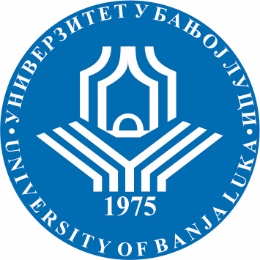 УНИВЕРЗИТЕТ У БАЊОЈ ЛУЦИФАКУЛТЕТ БЕЗБЈЕДНОСНИХ НАУКАБезбједност и криминалистика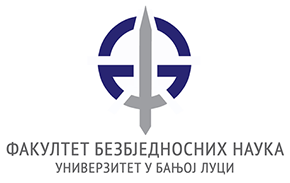 Школска годинаПредметШифра предметаСтудијски програмЦиклус студијаГодина студијаСеместарБрој студенатаБрој група за вјежбе2018/2019.ОПШТИ И БЕЗБЈЕДНОСНИ МЕНАЏМЕНТОБК16ОБМБезбједност и криминалистикаПрвиIII1СедмицаПредавањеТематска јединицаДанДатумВријемеМјесто одржавањаЧНаставникIП1Увод у менаџментСриједа27.02.2019.08:15 – 11:00KK23Доц. др Предраг ЋеранићIIП2Планирање у  процесу остваривања менаџментаСриједа06.03.2019.08:15 – 11:00KK23Доц. др Предраг ЋеранићIIIП3Организација у процесу остваривања менаџментаСриједа13.03.2019.08:15 – 11:00KK23Доц. др Предраг ЋеранићIVП4Управљање у процесу остваривања менаџментаСриједа20.03.2019.08:15 – 11:00KK23Доц. др Предраг ЋеранићVП5Управљање тимовимаСриједа27.03.2019.08:15 – 11:00KK23Доц. др Предраг ЋеранићVIП6Контрола у процесу остварења менаџментаСриједа03.04.2019.08:15 – 11:00KK23Доц. др Предраг ЋеранићVIIП7Увод у безбједносни менаџментСриједа10.04.2019.08:15 – 11:00KK23Доц. др Предраг ЋеранићVIIIП8Планирање као функција безбједносног менаџментаСриједа17.04.2019.08:15 – 11:00KK23Доц. др Предраг ЋеранићIXП9Организовање као функција безбједносног менаџментаСриједа24.04.2019.08:15 – 11:00KK23Доц. др Предраг ЋеранићXП10Координација  као функција безбједносног менаџментаСриједа01.05.2019.08:15 – 11:00KK23Доц. др Предраг ЋеранићXIП11Вођење  као функција безбједносног менаџментаСриједа08.05.2019.08:15 – 11:00KK23Доц. др Предраг ЋеранићXIIП12Контрола као фаза менаџмент процесаСриједа15.05.2019.08:15 – 11:00KK23Доц. др Предраг ЋеранићXIIIП13Систем контроле у безбједносном менаџментуСриједа22.05.2019.08:15 – 11:00KK23Доц. др Предраг ЋеранићXIVП14Системи менаџментаСриједа29.05.2019.08:15 – 11:00KK23Доц. др Предраг ЋеранићXVП15Анализа извршења предиспитних обавеза студената током наставе у семестру – овјера уредног похађања наставеСриједа05.06.2019.08:15 – 11:00KK23Доц. др Предраг ЋеранићСедмицаВјежбаТип вјежбеТематска јединицаIВ1ТВ– упознавање студената са програмом и планом извођења наставе, са њиховим правима, обавезама и начином полагања испита- дискусија о посебностима Општег и безбједносног менаџмента, циљевима изучавања и неопходном фонду познавања градива од студенатаIIВ2ТВФајолових 14 ( четрнаест) принципа менаџментаIIIВ3ТВТри корака у процесу припреме стратегијеIVВ4ТВИновација и промјенаVВ5ТВТест за провјеру тимских играча; Теме које треба избјећи приликом интервјуа;Харизматични лидери: етични и неетични.VIВ6ТВФилм „Пословно понашање“VIIВ7ТВКолоквијум 1VIIIВ8ТВУобичајени проблеми у комуникацији према доле, комуникацији према горе и хоризонталној комуникацији.IXВ9ТВОрганизација и функционисање безбједносног менаџмента у кризним ситуацијамаXВ10ТВОстваривање безбједносног менаџмента у акцијама ослобађања талацаXIВ11ТВОстваривање безбједносног менаџмента у противтерористичкој операцијиXIIВ12ТВДокументарни филм „Досије талац“XIIIВ13ПВPlan, Do, Check, ActИнтерактивна израда рјешења конкретне проблемске ситуације.XIVВ14ТВКолоквијум 2XVВ15ТВАнализа извршења предиспитних обавеза студената током наставе у семестру – овјера уредног похађања наставеГрупаДанВријемеМјесто одржавањаЧСарадникГ1Уторак08:15 – 09:00КК21Милица Сикимић, МАГ2Уторак09:15 - 10:00КК2Г3Г4